YILDIZ TECHNICAL UNIVERSITY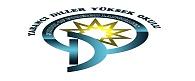 SCHOOL OF FOREIGN LANGUAGES2015 - 2016 FALL, WEEK 8WEEKEND ASSIGNMENT 4   KEY(B / C Level)VOCABULARYpeaceful	b) carelessly	     c) critisize	     d) diplomatic	e) darken, anxiousf)   weakness	g) cheerful, personality 	     h) curiosity		i) acceptancej) improvement	k) connection	     l) insurance	m) guidance	   n) enduranceo) investor  READING PART A. b) favorite colors and personality  favorite colors, the kind of person, describe you, matches their personalityc) in a magazine, for fun  asking your friends, have funPART B.1. Dates ...........June 15, August 12................. 2. Cities …………………Boston, Paris............................ 3. Countries .................France....................................... 4. People .................Marc, Gabrielle, Sophie.............................. 5. Schools .......... no information..................................... 6. Languages ..................English, French..................................... 7. Food ....................crepes............................... 8. Sports ....................no information.............................PART C. c) Erosion changes the Earth.b) Bicycles are popular today for many reasons.d) Ice-swimming is the new popular sport in Finland.d) There are several ways you reduce stress in your life.PART D. Choose the best answerb) Dubai is growing fast.c) as fishermen and farmersd) Dubai now makes most of its money from selling oil.b) a place, or destination (n)a) 150c) We must always remember our past.Complete the information about Dubai with words from the reading.businessfastest8beachesshoppingRead the information below. Then match each word in bold with its definition.particularlysuccessfulconstructionshapedComplete the sentences with the words from the box. One word is extra.welcomeannualglobalkidsincreasingly